Döntéshozók és Iparosok eszmecseréje, a Hajdú-Bihar Megyei Mérnöki Kamara Hírközlési Szakcsoport továbbképzéseIsmét nagysikerrel tartotta meg szokásos év eleji továbbképzését a Hajdú-Bihar Megyei Mérnöki Kamara Hírközlési Szakcsoport.A továbbképzésen mintegy 140 fő vett részt, ami a hírközlési továbbképzéseknél a legnagyobb létszámú összejövetel.Az előadók hozzájárulásával, az előadások anyagát pdf formátumban közzétesszük.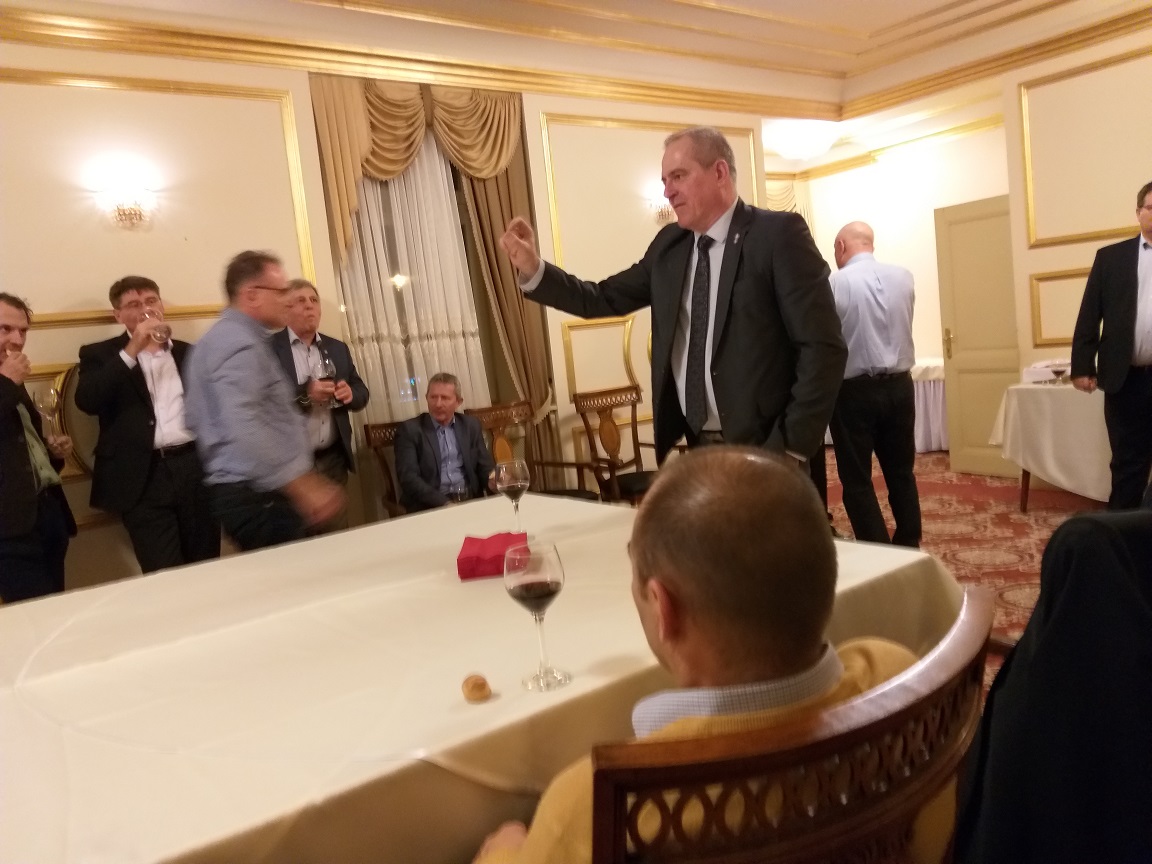 Köszönjük a szakcsoport vezetőjének Petruska Istvánnak és a Nemzeti Média- és Hírközlési Hatóság munkatársainak a szervezést!Kapcsolódó anyagok:TELECOM_EMTELLE.pdfRajnai_JuditHírközlési Informatikai Szakmainap_Debrecen_2020_0207.pdfRácz_József_Szakmai Nap 2020.02.07.pdfPartner_Cable_2020 Optikaiszalak.pdfNyíriZs_v2.1_Hír-Közmű_HBMMK_diasor_2020-02-07.pdfKovács Róbert_Mérnöki kamara előadás_2020.02.06_draft v8.pdfKASSAI FERENC ELŐADÁSA 2020.02.07. DEBRECEN.pdfKarl_Debrecen MMK 2020.02.07 v2.pdfHuszty_G_FTTx 5G_vetit v3.pdfExim_Bemutatkozo_2020.pdfElsinco_szálhegesztés és méréstechnika újdonságai 2020.pdfBuzás_A tervező, mint az építési folyamat résztvevője.pdfBolsei_Debrecen_02_07.pdfBancsics_HBMMK_20200207.pdfKözzétéve: https://hit.mmk.hu/szolgaltatasok/tovabbkepzes/debrecen20200207elo, 2020.02.20.